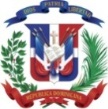 República DominicanaMinisterio de Obras Públicas y Comunicaciones“Año del fomento de la vivienda”TÉRMINOS DE REFERENCIAPROCEDIMIENTO DE EMERGENCIA NACIONAL NO. MOPC-PE-122/2016“ADQUISIÓN DE ARTICULOS DE SEGURIDAD Y PROTECCION PERSONAL PARA SER UTILIZADOS EN LAS LABORES DE REPARACIÓN, CONSTRUCCIÓN Y RECONSTRUCCIÓN DE LAS PROVINCIAS: PUERTO PLATA, LA VEGA, ESPAILLAT, MARÍA TRINIDAD SÁNCHEZ, SANTIAGO, DUARTE, SAMANÁ, SÁNCHEZ RAMÍREZ, EN FUNCIÓN DE LOS DECRETOS NO. 340-16, 341-16 Y 342-16, EMITIDOS POR EL PRESIDENTE DE LA REPÚBLICA DOMINICANA”1. Objetivo y alcance del Procedimiento de Emergencia.Realizar adquisiciones de bienes, servicios y obras que permitan satisfacer una necesidad inmediata contempladas como “las circunstancias de fuerza mayor generadas por acontecimientos graves e inminentes, tales como terremotos, inundaciones, sequias, grave conmoción interna, agresión externa, guerra internacional, catástrofes naturales y otras que provengan de una fuerza mayor en el ámbito nacional y regional”.Comprende todas las compras y contrataciones de obras, bienes y servicios del Ministerio de Obras Públicas y Comunicaciones a través del procedimiento de excepción denominado Emergencia Nacional, en función de los Decretos No. 340-16, 341-16 y 342-16, emitidos por el Presidente Constitucional de la República Dominicana, los cuales comprenden las siguientes provincias: Puerto Plata, La Vega, Espaillat, María Trinidad Sánchez, Santiago, Duarte, Samaná, Sánchez Ramírez. 2. Contenido u objeto del Requerimiento.3. Presentación del sobre único:Cotización de los bienes a ofertar con la descripción del bien en moneda nacional (RD$), deben incluir los impuestos aplicables.Constancia de Registro de Proveedores del Estado (RPE), activo y cuyo rubro se corresponda con el objeto del procedimiento en cuestión.Certificación de Registro Nacional de Contribuyente (RNC): En la que se indica que se encuentra registrada en los archivos de la DGII. 4. Condiciones de participación:Tiempo de entrega: INMEDIATO.Plazo de mantenimiento del precio de la oferta: El oferente deberá mantener el precio ofertado durante un plazo no menor a 90 días, contados a partir de la fecha de recepción de la oferta.5. Forma y plazo de presentación de oferta: Se estará recibiendo los documentos citados en el numeral 3 hasta las 4:00 p.m. del día jueves 17 de noviembre de 2016, en la recepción de la Unidad Operativa de Compras y Contrataciones del MOPC. A partir de la hora fijada como término para la recepción de las ofertas no podrán recibirse otras.El Sobre deberá ir dirigido a nombre de:MINISTERIO DE OBRAS Públicas Y COMUNICACIONES (MOPC)Comité de Compras y ContratacionesLugar: Unidad Operativa de Compras y ContratacionesDirección: Calle Héctor Homero Hernández esq. Horacio Blanco Fombona, Código postal #10514, Ensanche La Fe. Sto. Dgo., D.N. República Dominicana.Tel. 809-565-2811, Ext. 2906.Número de Referencia: ________________________Nombre del Oferente: _________________________Correo Electrónico: ___________________________Teléfonos: __________________________________Para consultas durante el proceso: Tel. 809-565-2811, Ext. 2906Correo: compras@mopc.gob.do / licitaciones@mopc.gob.do6. Adjudicación: La adjudicación será notificada vía correo electrónico inmediatamente evaluadas las ofertas presentadas.7. Del lugar de entrega: Los adjudicatarios deberán entregar los bienes en el Almacén Central o en el lugar que le indique por escrito la Unidad Operativa de Compras y Contrataciones o departamento designado.8. Garantía de los bienes: Las personas naturales o jurídicas que resulten adjudicadas en el presente procedimiento, deberán asumir y en efecto garantizar al Ministerio de Obras Públicas y Comunicaciones (MOPC), de cualquier defecto por vicios ocultos de la cosa vendida, ya sea que la inutilice o disminuya su uso, en tal sentido otorgará una garantía mínima de doce (12) meses a partir de la adquisición del bien y proceder a su reemplazo si fuera necesario, incluyendo la devolución o cambio de mercancía.9. Condiciones de pago: A CREDITO. El crédito es de 180 días hábiles luego de la recepción del bien.10. Anexo.Anexo 1. Formulario de inscripción (SNCC.F.42)Nota: Es obligatorio el uso de los formularios previamente indicados para el presente proceso.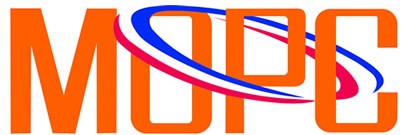 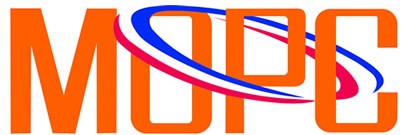 República DominicanaMinisterio de Obras Públicas y Comunicaciones“Año del Fomento de la Vivienda”Formulario de información sobre el oferenteUnidad Operativa de Compras y Contrataciones del MOPCFecha: ______________*El Oferente deberá completar este formulario de acuerdo con las instrucciones siguientes. No se aceptará ninguna alteración a este formulario ni se aceptarán sustituto, y las información deben ser escritas en molde / computadora, totalmente claras y entendibles._______________________________Firma y SelloÍtemDescripciónEspecificaciones Unidad  
de 
MedidaCantidad 
Solicitada1Mameluco (overol)Color Naranja   Logos Serigrafiados :  Parte delantera logo MOPC Lado izquierdo y parte trasera material:  polyester con franjas reflectivas (una en el torso debajo de los logos y una en cada pierna a la altura de la rodilla) Size : M= 1500 L=   2000  XL= 500unidad4,000.002Chalecos Reflectivos  Color: Naranja con dos rayas reflectivas horizontales de 2” Pulgs, color gris a la altura de la cintura, logos Serigrafiados:                                                                       Parte delantera logo MOPC lado izquierdo Parte trasera: logo MOPC                                                           Material: 100% Polyester,   size: S=   1000,M= 5000,L= 2000 XL= 2000                                                                                                                                                                                   unidad10,000.003Conos Material: Fabricado en PVC flexible                             Color: Naranja fluorescente con franjas reflectivas   resistentes a impactos  Altamente flexible , Cuenta con protección contra rayos UV         Tamaño: 32”unidad1,000.004Botas de  Gomas Material en goma , altas, color negro Size: 40= 100,41= 200,42= 100,43= 300, 44= 300unidad1,000.005Chaquetas( Jacket) Impermeable, mangas largas, con forro interno de malla, bolsillos internos con zipper y capucha removible color Negro y azul marino con logo bordado MOPC, Size S=   200,M= 400,L=  300 XL= 100unidad       1,000.00 6Botas de seguridadCierre por cordón, cuero, tobillo acolchonado, forro interno, con tratamiento antimicótico, punta de acero , plantilla de montaje suela PU , resistente al agua , ácido y aceiteSize 40= 200, 41= 500, 42= 300,43= 1500,44= 1500unidad4,000.007Capas para lluvias Impermeable , tipo bata con capucha color amarillo Size: S=   500,M= 500,L=  500 XL= 500unidad2,000.001.  Nombre/ Razón Social del Oferente: 2.  RNC/ Cédula/ Pasaporte del Oferente:3.  RPE del Oferente: 4.  Correos Electrónicos:                                                         /                                                                                                                   5.  Domicilio legal del Oferente: Información del Representante autorizado del Oferente	Nombre del Represente Autorizado:	Cédula: Números de teléfonos:Dirección de correos electrónicos: